Об утверждении докладов о результатах обобщения правоприменительной практики за 2023 годВ соответствии со статьей 47 Федерального закона от 31 июля 2020 года № 248-ФЗ «О государственном контроле (надзоре) и муниципальном контроле в Российской Федерации»:1. Утвердить доклады о результатах обобщения правоприменительной практики за 2023 год:- по осуществлению муниципального земельного контроля в границах муниципального образования городского поселения «Путеец» согласно приложению № 1 к настоящему распоряжению;- по осуществлению муниципального жилищного контроля на территории муниципального образования городского поселения «Путеец» согласно приложению № 2 к настоящему распоряжению;- по осуществлению муниципального контроля на автомобильном транспорте, городском наземном электрическом транспорте и в дорожном хозяйстве на территории муниципального образования городского поселения «Путеец» согласно приложению № 3 к настоящему распоряжению;- по осуществлению муниципального лесного контроля на территории муниципального образования городского поселения «Путеец» согласно приложению № 4 к настоящему распоряжению;- по осуществлению муниципального контроля в сфере благоустройства на территории муниципального образования городского поселения «Путеец» согласно приложению № 5 к настоящему распоряжению.2. Обнародовать настоящее распоряжение путем размещения на официальном сайте муниципального образования городского поселения «Путеец» (https://puteec-r11.gosweb.gosuslugi.ru).3. Настоящее распоряжение вступает в силу со дня его подписания.Руководитель администрации                                                                    С.В. ГорбуновПриложение № 1к распоряжению администрациигородского поселения «Путеец»от 29.01.2024 № 3/1-рДоклад о результатах обобщения правоприменительной практики осуществления муниципального земельного контроля в границах муниципального образования городского поселения «Путеец» за 2023 годОрганизация и проведение муниципального земельного контроля.Исполнение данной муниципальной функции осуществляется в соответствии с Федеральным законом от 06.10.2003 № 131-ФЗ «Об общих принципах организации местного самоуправления в Российской Федерации», Федеральным законом от 31.07.2020 № 248-ФЗ «О государственном контроле (надзоре) и муниципальном контроле в Российской Федерации», Решением Совета городского поселения «Путеец» от 16.09.2021 № 2-43/184  «Об утверждении Положения о муниципальном земельном контроле в границах муниципального образования городского поселения «Путеец» (в редакции решений Совета городского поселения «Путеец» от 26.11.2021 № 3-4/13, от 03.03.2022 № 3-8/29, от 16.06.2022 № 3-10/44, от 16.09.2022 № 3-12/50, от 17.05.2023 № 3-16/82, от 23.11.2023 № 3-19/104, от 22.12.2023 № 3-20/114) (далее – Положение). Предметом муниципального земельного контроля является соблюдение юридическими лицами, индивидуальными предпринимателями, гражданами обязательных требований земельного законодательства в отношении объектов земельных отношений, за нарушение которых законодательством предусмотрена административная ответственность. Объектом муниципального земельного контроля являются деятельность, действия (бездействие) контролируемых лиц в сфере землепользования, в рамках которых должны соблюдаться обязательные требования, в том числе предъявляемые к контролируемым лицам, осуществляющим деятельность, действия (бездействие); результаты деятельности контролируемых лиц, в том числе работы и услуги, к которым предъявляются обязательные требования; объекты земельных отношений, расположенные в границах муниципального образования городского поселения «Путеец». Органом, уполномоченным на осуществление муниципального земельного контроля, является администрация городского поселения «Путеец». Муниципальный контроль вправе осуществлять следующие должностные лица:1) заместитель руководителя администрации городского поселения «Путеец»;2) должностное лицо администрации городского поселения «Путеец», в должностные обязанности которого в соответствии с Положением, должностным регламентом или должностной инструкцией входит осуществление полномочий по виду муниципального контроля, в том числе проведение профилактических мероприятий и контрольных мероприятий.Муниципальный контроль осуществляется на основе управления рисками причинения вреда (ущерба), определяющего выбор профилактических мероприятий и контрольных мероприятий, их содержание (в том числе объем проверяемых обязательных требований), интенсивность и результаты, при этом администрацией городского поселения «Путеец» на постоянной основе проводится мониторинг (сбор, обработка, анализ и учет) сведений, используемых для оценки и управления рисками причинения вреда (ущерба).В соответствии с Постановлением Правительства РФ от 10.03.2022 года № 336 «Об особенностях организации и осуществления государственного контроля (надзора), муниципального контроля» в 2023 году на территории муниципального образования городского поселения «Путеец» плановые контрольные мероприятия по муниципальному земельному контролю не проводились. Внеплановые контрольные мероприятия не проводились, в связи с отсутствием оснований, предусмотренных п.4.4 Положения и Постановлением Правительства РФ от 10.03.2022 года № 336 «Об особенностях организации и осуществления государственного контроля (надзора), муниципального контроля», поэтому действия должностных лиц, в рамках осуществления муниципального земельного контроля в 2023 году, были направлены на проведение профилактических мероприятий. Программа профилактики рисков причинения вреда (ущерба) охраняемым законом ценностям при осуществлении муниципального земельного контроля на 2023 год, утверждена постановлением администрации городского поселения «Путеец» от 19.12.2023 № 136 (далее – Программа).Положением и Программой установлены следующие виды профилактических мероприятий: 1) информирование;2) объявление предостережения;3) консультирование;4) обобщение правоприменительной практики. Профилактические мероприятия осуществляются в целях стимулирования добросовестного соблюдения обязательных требований контролируемыми лицами, устранения условий, причин и факторов, способных привести к нарушениям обязательных требований и (или) причинению вреда (ущерба) охраняемым законом ценностям, доведения обязательных требований до контролируемых лиц и способов их соблюдения. Информирование контролируемых и иных заинтересованных лиц по вопросам соблюдения обязательных требований осуществляется посредством размещения сведений на официальном сайте администрации городского поселения «Путеец», в средствах массовой информации, через личные кабинеты контролируемых лиц в государственных информационных системах (при их наличии) и в иных формах.  Предостережение о недопустимости нарушения обязательных требований и предложение принять меры по обеспечению соблюдения обязательных требований объявляются контролируемому лицу в случае наличия у администрации городского поселения «Путеец» сведений о готовящихся нарушениях обязательных требований или признаках нарушений обязательных требований и (или) в случае отсутствия подтверждения данных о том, что нарушение обязательных требований причинило вред (ущерб) охраняемым законом ценностям, либо создало угрозу причинения вреда (ущерба) охраняемым законом ценностям. В случае объявления предостережения о недопустимости нарушения обязательных требований контролируемое лицо вправе подать возражение в отношении указанного предостережения. Консультирование осуществляется по обращениям контролируемых лиц и их представителей по вопросам, связанным с организацией и осуществлением муниципального контроля:1) порядка проведения контрольных мероприятий;2) периодичности проведения контрольных мероприятий;3) порядка принятия решений по итогам контрольных мероприятий;4) порядка обжалования решений администрации городского поселения «Путеец».Консультирование контролируемых лиц и их представителей осуществляется в виде устных разъяснений по телефону, посредством видео-конференц-связи, на личном приеме либо в ходе проведения профилактического мероприятия, контрольного мероприятия, посредством размещения на официальном сайте письменного разъяснения по однотипным обращениям (более 10 однотипных обращений) контролируемых лиц и их представителей, подписанного уполномоченным должностным лицом администрации городского поселения «Путеец».Обобщение правоприменительной практики осуществляется путем подготовки и размещения на официальном сайте доклада с результатами обобщения правоприменительной практики администрации городского поселения «Путеец».Деятельность муниципального земельного контроля направлена на профилактику нарушений юридическими лицами, индивидуальными предпринимателями и гражданами обязательных требований, содействие укреплению законности и предупреждению правонарушений законодательства. В 2023 году в рамках осуществления муниципального земельного контроля были проведены следующие профилактические мероприятия:  проведено 13 информирований контролируемых и иных заинтересованных лиц по вопросам соблюдения обязательных требований;  проведено 2 консультирований контролируемых лиц;  проведено 1 обобщение правоприменительной практики. Наиболее часто встречающимися нарушениями земельного законодательства, с которыми сталкиваются специалисты органа муниципального контроля при осуществлении муниципального земельного контроля, являются: 1. Использование земельных участков не по целевому назначению, невыполнение обязанностей по приведению земель в состояние, пригодное для использования по целевому назначению, влечет за собой наложение административного штрафа в размере предусмотренного ст.8.8. "Кодекса Российской Федерации об административных правонарушениях" от 30.12.2001 N 195-ФЗ. Земельный участок может быть изъят у собственника, если использование участка осуществляется с нарушением требований законодательства Российской Федерации, в частности, если участок используется не по целевому назначению, или его использование приводит к существенному снижению плодородия земель сельскохозяйственного назначения, либо причинению вреда окружающей среде, или на участке возведена или создана самовольная постройка и лицами, указанными в п. 2 ст. 222 Градостроительного Кодекса Российской Федерации, не выполнены предусмотренные законом обязанности по ее сносу или приведению в соответствие с установленными требованиями. Напоминаем о недопустимости использования земельного участка не по целевому назначению, для чего рекомендуем индивидуальным предпринимателям и юридическим лицам использовать земельные участки в соответствии с видом разрешенного использования. Вид разрешенного использования указывается в кадастровом паспорте или правоустанавливающем документе. Также данную информацию можно, получить, заказав выписку из ЕГРН на земельный участок в Управлении Росреестра по Республике Коми. 2. Самовольный захват земельного участка или его части, совершенный гражданами, юридическими лицами, индивидуальными предпринимателями рассматривается как нарушение земельного законодательства, наносящее ущерб экономике, пользователям земельных участков (ст. 7.1 Кодекса об административных правонарушений Российской Федерации). В случае, если не проведена процедура межевания границ земельного участка, не определено местоположение границ земельного участка, и площадь не уточнена, участок становится объектом спора с «соседними» хозяйствующими субъектами, возможен также самовольный захват земельного участка или его части, что впоследствии может привести к нарушению имущественных прав пользователя земельного участка, собственника земельного участка, органа местного самоуправления, субъекта Российской Федерации. Для недопущения вышеуказанного нарушения рекомендуем своевременно оформлять правоустанавливающие документы на земельные участки. Для того чтобы проследить в порядке самоконтроля, не допущены ли землепользователями самовольное занятие земель, достаточно соотнести границы земельного участка с фактически оформленными границами. Информацию об оформленных границах земельных участков можно узнать на публичной кадастровой карте в сети «Интернет».Приложение № 2к распоряжению администрациигородского поселения «Путеец»от 29.01.2024 № 3/1-рДоклад о результатах обобщения правоприменительной практики осуществления муниципального жилищного контроля на территории муниципального образования городского поселения «Путеец» за 2023 годОрганизация и проведение муниципального жилищного контроля.Исполнение данной муниципальной функции осуществляется в соответствии с Федеральным законом от 06.10.2003 № 131-ФЗ «Об общих принципах организации местного самоуправления в Российской Федерации», Федеральным законом от 31.07.2020 № 248-ФЗ «О государственном контроле (надзоре) и муниципальном контроле в Российской Федерации», Решением Совета городского поселения «Путеец» от 26.11.2021 № 3-4/11  «Об утверждении Положения о муниципальном жилищном контроле на территории муниципального образования городского поселения «Путеец» (в редакции решений Совета городского поселения «Путеец» от 03.03.2022 № 3-8/30, от 16.06.2022 № 3-10/45, от 16.09.2022 № 3-12/51, от 23.11.2023 № 3-19/105) (далее – Положение). Предметом муниципального жилищного контроля является соблюдение юридическими лицами, индивидуальными предпринимателями и гражданами обязательных требований установленных жилищным законодательством, законодательством об энергосбережении и о повышении энергетической эффективности в отношении муниципального жилищного фонда (далее – обязательных требований), а именно:1) требований к:использованию и сохранности жилищного фонда;жилым помещениям, их использованию и содержанию;использованию и содержанию общего имущества собственников помещений в многоквартирных домах;порядку осуществления перевода жилого помещения в нежилое помещение и нежилого помещения в жилое в многоквартирном доме;порядку осуществления перепланировки и (или) переустройства помещений в многоквартирном доме;формированию фондов капитального ремонта;созданию и деятельности юридических лиц, индивидуальных предпринимателей, осуществляющих управление многоквартирными домами, оказывающих услуги и (или) выполняющих работы по содержанию и ремонту общего имущества в многоквартирных домах;предоставлению коммунальных услуг собственникам и пользователям помещений в многоквартирных домах и жилых домов;порядку размещения ресурсоснабжающими организациями, лицами, осуществляющими деятельность по управлению многоквартирными домами информации в государственной информационной системе жилищно-коммунального хозяйства (далее - система);обеспечению доступности для инвалидов помещений в многоквартирных домах;предоставлению жилых помещений в наемных домах социального использования;2) требований энергетической эффективности и оснащенности помещений многоквартирных домов и жилых домов приборами учета используемых энергетических ресурсов;3) правил:изменения размера платы за содержание жилого помещения в случае оказания услуг и выполнения работ по управлению, содержанию и ремонту общего имущества в многоквартирном доме ненадлежащего качества и (или) с перерывами, превышающими установленную продолжительность;содержания общего имущества в многоквартирном доме;изменения размера платы за содержание жилого помещения;предоставления, приостановки и ограничения предоставления коммунальных услуг собственникам и пользователям помещений в многоквартирных домах и жилых домов.Предметом муниципального жилищного контроля является также исполнение решений, принимаемых по результатам контрольных мероприятий. Объектом муниципального жилищного контроля являются деятельность, действия (бездействие) контролируемых лиц, в рамках которых должны соблюдаться обязательные требования, в том числе предъявляемые к контролируемым лицам, осуществляющим деятельность, действия (бездействие);результаты деятельности контролируемых лиц, в том числе работы и услуги, к которым предъявляются обязательные требования;здания, строения, сооружения, территории, включая земельные участки, предметы и другие объекты, которыми контролируемые лицами владеют и (или) пользуются и к которым предъявляются обязательные требования.Органом, уполномоченным на осуществление муниципального жилищного контроля, является администрация городского поселения «Путеец». Муниципальный контроль вправе осуществлять следующие должностные лица:1) заместитель руководителя администрации городского поселения «Путеец»;2) должностное лицо администрации городского поселения «Путеец», в должностные обязанности которого в соответствии с Положением, должностным регламентом или должностной инструкцией входит осуществление полномочий по виду муниципального контроля, в том числе проведение профилактических мероприятий и контрольных мероприятий.Муниципальный жилищный контроль осуществляется на основе управления рисками причинения вреда (ущерба), определяющего выбор профилактических мероприятий и контрольных мероприятий, их содержание (в том числе объем проверяемых обязательных требований), интенсивность и результаты, при этом администрацией городского поселения «Путеец» на постоянной основе проводится мониторинг (сбор, обработка, анализ и учет) сведений, используемых для оценки и управления рисками причинения вреда (ущерба).В соответствии с Постановлением Правительства РФ от 10.03.2022 года № 336 «Об особенностях организации и осуществления государственного контроля (надзора), муниципального контроля» в 2023 году на территории муниципального образования городского поселения «Путеец» плановые контрольные мероприятия по муниципальному жилищному контролю не проводились. Внеплановые контрольные мероприятия не проводились, в связи с отсутствием оснований, предусмотренных п.4.4 Положения и Постановлением Правительства РФ от 10.03.2022 года № 336 «Об особенностях организации и осуществления государственного контроля (надзора), муниципального контроля», поэтому действия должностных лиц, в рамках осуществления муниципального земельного контроля в 2023 году, были направлены на проведение профилактических мероприятий.  Программа профилактики рисков причинения вреда (ущерба) охраняемым законом ценностям при осуществлении муниципального жилищного контроля на 2023 год, утверждена постановлением администрации городского поселения «Путеец» от 19.12.2022 № 137 (далее – Программа).Положением и Программой установлены следующие виды профилактических мероприятий: 1) информирование;2) обобщение правоприменительной практики;3) объявление предостережения;4) консультирование;5) профилактический визит.Профилактические мероприятия осуществляются в целях стимулирования добросовестного соблюдения обязательных требований контролируемыми лицами, устранения условий, причин и факторов, способных привести к нарушениям обязательных требований и (или) причинению вреда (ущерба) охраняемым законом ценностям, доведения обязательных требований до контролируемых лиц и способов их соблюдения. Информирование контролируемых и иных заинтересованных лиц по вопросам соблюдения обязательных требований осуществляется посредством размещения сведений на официальном сайте администрации городского поселения «Путеец», в средствах массовой информации, через личные кабинеты контролируемых лиц в государственных информационных системах (при их наличии) и в иных формах.  Обобщение правоприменительной практики осуществляется путем подготовки и размещения на официальном сайте доклада с результатами обобщения правоприменительной практики администрации городского поселения «Путеец».Предостережение о недопустимости нарушения обязательных требований и предложение принять меры по обеспечению соблюдения обязательных требований объявляются контролируемому лицу в случае наличия у администрации городского поселения «Путеец» сведений о готовящихся нарушениях обязательных требований или признаках нарушений обязательных требований и (или) в случае отсутствия подтверждения данных о том, что нарушение обязательных требований причинило вред (ущерб) охраняемым законом ценностям, либо создало угрозу причинения вреда (ущерба) охраняемым законом ценностям. В случае объявления предостережения о недопустимости нарушения обязательных требований контролируемое лицо вправе подать возражение в отношении указанного предостережения. Консультирование осуществляется по обращениям контролируемых лиц и их представителей по вопросам, связанным с организацией и осуществлением муниципального жилищного контроля:1) порядка проведения контрольных мероприятий;2) периодичности проведения контрольных мероприятий;3) порядка принятия решений по итогам контрольных мероприятий;4) порядка обжалования решений администрации городского поселения «Путеец».Консультирование контролируемых лиц и их представителей осуществляется в виде устных разъяснений по телефону, посредством видео-конференц-связи, на личном приеме либо в ходе проведения профилактического мероприятия, контрольного мероприятия, посредством размещения на официальном сайте письменного разъяснения по однотипным обращениям (более 10 однотипных обращений) контролируемых лиц и их представителей, подписанного уполномоченным должностным лицом администрации городского поселения «Путеец».Профилактический визит проводится в форме профилактической беседы по месту осуществления деятельности контролируемого лица либо путем использования видео-конференц-связи. Обязательный профилактический визит проводится в отношении:1) контролируемых лиц, приступающих к осуществлению деятельности в сфере управления многоквартирными домами, не позднее чем в течение одного года с момента начала такой деятельности (при наличии сведений о начале деятельности);2) объектов контроля, отнесенных к категориям высокого риска, в срок не позднее одного года со дня принятия решения об отнесении объекта контроля к указанной категории.Деятельность муниципального жилищного контроля направлена на профилактику нарушений юридическими лицами, индивидуальными предпринимателями и гражданами обязательных требований, содействие укреплению законности и предупреждению правонарушений законодательства. В 2023 году в рамках осуществления муниципального жилищного контроля были проведены следующие профилактические мероприятия:  проведено 13 информирований контролируемых и иных заинтересованных лиц по вопросам соблюдения обязательных требований;  проведено 3 консультирования контролируемых лиц;  проведено 1 обобщение правоприменительной практики. В целях предупреждения нарушений юридическими лицами и индивидуальными предпринимателями обязательных требований, устранения причин, фактов и условий, способствующих нарушениям обязательных требований, органом муниципального контроля, должностными лицами органа муниципального контроля проводятся мероприятия по профилактике нарушений обязательных требований в соответствии с Программой.Приложение № 3к распоряжению администрациигородского поселения «Путеец»от 29.01.2024 № 3/1-рДоклад о результатах обобщения правоприменительной практики осуществления муниципального контроля на автомобильном транспорте, городском наземном электрическом транспорте и в дорожном хозяйстве на территории муниципального образования городского поселения «Путеец» за 2023 годОрганизация и проведение муниципального контроля на автомобильном транспорте, городском наземном электрическом транспорте и в дорожном хозяйстве.Исполнение данной муниципальной функции осуществляется в соответствии с Федеральным законом от 06.10.2003 № 131-ФЗ «Об общих принципах организации местного самоуправления в Российской Федерации», Федеральным законом от 31.07.2020 № 248-ФЗ «О государственном контроле (надзоре) и муниципальном контроле в Российской Федерации», Решением Совета городского поселения «Путеец» от 26.11.2021 № 3-4/12  «Об утверждении Положения о муниципальном контроле на автомобильном транспорте, городском наземном электрическом транспорте и в дорожном хозяйстве на территории муниципального образования городского поселения «Путеец» (в редакции решений Совета городского поселения «Путеец» от 03.03.2022 № 3-8/31, от 16.06.2022 № 3-10/46, от 16.09.2022 № 3-12/52, от 17.05.2023 № 3-16/84, от 06.07.2023 № 3-17/89, от 23.11.2023 № 3-19/106) (далее – Положение). Предметом муниципального контроля на автомобильном транспорте, городском наземном электрическом транспорте и в дорожном хозяйстве является соблюдение юридическими лицами, индивидуальными предпринимателями и физическими лицами обязательных требований, установленных муниципальными правовыми актами в сфере контроля за сохранностью автомобильных дорог местного значения:1) в области автомобильных дорог и дорожной деятельности, установленных в отношении автомобильных дорог местного значения:а) к эксплуатации объектов дорожного сервиса, размещенных в полосах отвода и (или) придорожных полосах автомобильных дорог общего пользования;б) к осуществлению работ по капитальному ремонту, ремонту и содержанию автомобильных дорог общего пользования и искусственных дорожных сооружений на них (включая требования к дорожно-строительным материалам и изделиям) в части обеспечения сохранности автомобильных дорог;2) установленных в отношении перевозок по муниципальным маршрутам регулярных перевозок, не относящихся к предмету федерального государственного контроля (надзора) на автомобильном транспорте, городском наземном электрическом транспорте и в дорожном хозяйстве в области организации регулярных перевозок.Объектами муниципального контроля на автомобильном транспорте, городском наземном электрическом транспорте и в дорожном хозяйстве являются: деятельность, действия (бездействие) контролируемых лиц на автомобильном транспорте, городском наземном электрическом транспорте и в дорожном хозяйстве, в рамках которых должны соблюдаться обязательные требования, в том числе предъявляемые к контролируемым лицам, осуществляющим деятельность, действия (бездействие); результаты деятельности контролируемых лиц, в том числе работы и услуги, к которым предъявляются обязательные требования; здания, строения, сооружения, территории, включая земельные участки, предметы и другие объекты, которыми контролируемые лицами владеют и (или) пользуются и к которым предъявляются обязательные требования.Органом, уполномоченным на осуществление муниципального контроля на автомобильном транспорте, городском наземном электрическом транспорте и в дорожном хозяйстве, является администрация городского поселения «Путеец». Муниципальный контроль вправе осуществлять следующие должностные лица:1) заместитель руководителя администрации городского поселения «Путеец»;2) должностное лицо администрации городского поселения «Путеец», в должностные обязанности которого в соответствии с Положением, должностным регламентом или должностной инструкцией входит осуществление полномочий по виду муниципального контроля, в том числе проведение профилактических мероприятий и контрольных мероприятий.При осуществлении муниципального контроля на автомобильном транспорте, городском наземном электрическом транспорте и в дорожном хозяйстве система оценки и управления рисками не применяется.В соответствии с Положением плановые контрольные мероприятия при осуществлении муниципального контроля на автомобильном транспорте, городском наземном электрическом транспорте и в дорожном хозяйстве не проводятся. Внеплановые контрольные мероприятия проводятся в виде документарных и выездных проверок, наблюдения за соблюдением обязательных требований, выездного обследования.Внеплановые контрольные мероприятия не проводились, в связи с отсутствием оснований, предусмотренных п.4.4 Положения и Постановлением Правительства РФ от 10.03.2022 года № 336 «Об особенностях организации и осуществления государственного контроля (надзора), муниципального контроля», поэтому действия должностных лиц, в рамках осуществления муниципального контроля на автомобильном транспорте, городском наземном электрическом транспорте и в дорожном хозяйстве в 2023 году, были направлены на проведение профилактических мероприятий. Программа профилактики рисков причинения вреда (ущерба) охраняемым законом ценностям при осуществлении муниципального контроля на автомобильном транспорте, городском наземном электрическом транспорте и в дорожном хозяйстве на 2023 год, утверждена постановлением администрации городского поселения «Путеец» от 19.12.2022 № 138 (далее – Программа).Положением и Программой установлены следующие виды профилактических мероприятий: 1) информирование;2) обобщение правоприменительной практики;3) объявление предостережения;4) консультирование;5) профилактический визит. Профилактические мероприятия осуществляются в целях стимулирования добросовестного соблюдения обязательных требований контролируемыми лицами, устранения условий, причин и факторов, способных привести к нарушениям обязательных требований и (или) причинению вреда (ущерба) охраняемым законом ценностям, доведения обязательных требований до контролируемых лиц и способов их соблюдения. Информирование осуществляется контролируемых и иных заинтересованных лиц по вопросам соблюдения обязательных требований посредством размещения сведений на официальном сайте администрации городского поселения «Путеец», в средствах массовой информации, через личные кабинеты контролируемых лиц в государственных информационных системах (при их наличии) и в иных формах.  Обобщение правоприменительной практики осуществляется путем подготовки и размещения на официальном сайте доклада с результатами обобщения правоприменительной практики администрации городского поселения «Путеец».Предостережение о недопустимости нарушения обязательных требований и предложение принять меры по обеспечению соблюдения обязательных требований объявляются контролируемому лицу в случае наличия у администрации городского поселения «Путеец» сведений о готовящихся нарушениях обязательных требований или признаках нарушений обязательных требований и (или) в случае отсутствия подтверждения данных о том, что нарушение обязательных требований причинило вред (ущерб) охраняемым законом ценностям, либо создало угрозу причинения вреда (ущерба) охраняемым законом ценностям. В случае объявления предостережения о недопустимости нарушения обязательных требований контролируемое лицо вправе подать возражение в отношении указанного предостережения. Консультирование осуществляется по обращениям контролируемых лиц и их представителей по вопросам, связанным с организацией и осуществлением муниципального контроля:1) порядка проведения контрольных мероприятий;2) периодичности проведения контрольных мероприятий;3) порядка принятия решений по итогам контрольных мероприятий;4) порядка обжалования решений администрации городского поселения «Путеец».Консультирование контролируемых лиц и их представителей осуществляется в виде устных разъяснений по телефону, посредством видео-конференц-связи, на личном приеме либо в ходе проведения профилактического мероприятия, контрольного мероприятия, посредством размещения на официальном сайте письменного разъяснения по однотипным обращениям (более 10 однотипных обращений) контролируемых лиц и их представителей, подписанного уполномоченным должностным лицом администрации городского поселения «Путеец».Профилактический визит проводится в форме профилактической беседы по месту осуществления деятельности контролируемого лица либо путем использования видео-конференц-связи. Обязательный профилактический визит проводится в отношении:1) контролируемых лиц, приступающих к осуществлению деятельности в сфере управления многоквартирными домами, не позднее чем в течение одного года с момента начала такой деятельности (при наличии сведений о начале деятельности);2) объектов контроля, отнесенных к категориям высокого риска, в срок не позднее одного года со дня принятия решения об отнесении объекта контроля к указанной категории.Деятельность муниципального лесного контроля направлена на профилактику нарушений юридическими лицами, индивидуальными предпринимателями и гражданами обязательных требований, содействие укреплению законности и предупреждению правонарушений законодательства. В 2023 году в рамках осуществления муниципального контроля на автомобильном транспорте, городском наземном электрическом транспорте и в дорожном хозяйстве были проведены следующие профилактические мероприятия:  проведено 15 информирований контролируемых и иных заинтересованных лиц по вопросам соблюдения обязательных требований;  проведено 2 консультирования контролируемых лиц;  проведено 1 обобщение правоприменительной практики. В целях предупреждения нарушений юридическими лицами и индивидуальными предпринимателями обязательных требований, устранения причин, фактов и условий, способствующих нарушениям обязательных требований, органом муниципального контроля, должностными лицами органа муниципального контроля проводятся мероприятия по профилактике нарушений обязательных требований в соответствии с Программой.Приложение № 4к распоряжению администрациигородского поселения «Путеец»от 29.01.2024 № 3/1-рДоклад о результатах обобщения правоприменительной практики осуществления муниципального лесного контроля на территории муниципального образования городского поселения «Путеец» за 2023 годОрганизация и проведение муниципального лесного контроля.Исполнение данной муниципальной функции осуществляется в соответствии с Федеральным законом от 06.10.2003 № 131-ФЗ «Об общих принципах организации местного самоуправления в Российской Федерации», Федеральным законом от 31.07.2020 № 248-ФЗ «О государственном контроле (надзоре) и муниципальном контроле в Российской Федерации», Решением Совета городского поселения «Путеец» от 09.12.2021 № 3-5/17  «Об утверждении Положения о муниципальном лесном контроле на территории муниципального образования городского поселения «Путеец» (в редакции решений Совета городского поселения «Путеец» от 03.03.2022 № 3-8/32, от 16.06.2022 № 3-10/47, от 16.09.2022 № 3-12/53, от 17.05.2023 № 3-16/83, от 06.07.2023 № 3-17/90, от 22.12.2023 № 3-20/115) (далее – Положение). Предметом муниципального лесного контроля является соблюдение юридическими лицами, индивидуальными предпринимателями и физическими лицами (далее – контролируемые лица) в отношении лесных участков, находящихся в муниципальной собственности муниципального образования городского поселения «Путеец», требований, установленных в соответствии с Лесным Кодексом, другими федеральными законами и принимаемыми в соответствии с ними иными нормативными правовыми актами Российской Федерации, законами и иными нормативными правовыми актами Республики Коми в области использования, охраны, защиты, воспроизводства лесов и лесоразведения, в том числе в области семеноводства в отношении семян лесных растений (далее - обязательные требования); исполнение решений, принимаемых по результатам контрольных мероприятий. Объектами муниципального лесного контроля являются: деятельность контролируемых лиц в сфере лесного хозяйства; здания, помещения, сооружения, линейные объекты, территории, включая водные, земельные и лесные участки, оборудование, устройства, предметы, материалы, транспортные средства и другие объекты, которыми граждане и организации владеют и (или) пользуются и к которым предъявляются обязательные требования.Органом, уполномоченным на осуществление муниципального лесного контроля, является администрация городского поселения «Путеец». Муниципальный контроль вправе осуществлять следующие должностные лица:1) заместитель руководителя администрации городского поселения «Путеец»;2) должностное лицо администрации городского поселения «Путеец», в должностные обязанности которого в соответствии с Положением, должностным регламентом или должностной инструкцией входит осуществление полномочий по виду муниципального контроля, в том числе проведение профилактических мероприятий и контрольных мероприятий.При осуществлении муниципального лесного контроля система оценки и управления рисками не применяется.В соответствии с Положением плановые контрольные мероприятия при осуществлении муниципального лесного контроля не проводятся. Внеплановые контрольные мероприятия проводятся в виде документарных и выездных проверок, наблюдения за соблюдением обязательных требований, выездного обследования.Внеплановые контрольные мероприятия не проводились, в связи с отсутствием оснований, предусмотренных п.4.4 Положения и Постановлением Правительства РФ от 10.03.2022 года № 336 «Об особенностях организации и осуществления государственного контроля (надзора), муниципального контроля», поэтому действия должностных лиц, в рамках осуществления муниципального лесного контроля в 2023 году, были направлены на проведение профилактических мероприятий. Программа профилактики рисков причинения вреда (ущерба) охраняемым законом ценностям при осуществлении муниципального лесного контроля на 2023 год, утверждена постановлением администрации городского поселения «Путеец» от 19.12.2022 № 139 (далее – Программа).Положением и Программой установлены следующие виды профилактических мероприятий: 1) информирование;2) обобщение правоприменительной практики;3) объявление предостережения;4) консультирование;5) профилактический визит. Профилактические мероприятия осуществляются в целях стимулирования добросовестного соблюдения обязательных требований контролируемыми лицами, устранения условий, причин и факторов, способных привести к нарушениям обязательных требований и (или) причинению вреда (ущерба) охраняемым законом ценностям, доведения обязательных требований до контролируемых лиц и способов их соблюдения. Информирование осуществляется контролируемых и иных заинтересованных лиц по вопросам соблюдения обязательных требований посредством размещения сведений на официальном сайте администрации городского поселения «Путеец», в средствах массовой информации, через личные кабинеты контролируемых лиц в государственных информационных системах (при их наличии) и в иных формах.  Обобщение правоприменительной практики осуществляется путем подготовки и размещения на официальном сайте доклада с результатами обобщения правоприменительной практики администрации городского поселения «Путеец».Предостережение о недопустимости нарушения обязательных требований и предложение принять меры по обеспечению соблюдения обязательных требований объявляются контролируемому лицу в случае наличия у администрации городского поселения «Путеец» сведений о готовящихся нарушениях обязательных требований или признаках нарушений обязательных требований и (или) в случае отсутствия подтверждения данных о том, что нарушение обязательных требований причинило вред (ущерб) охраняемым законом ценностям, либо создало угрозу причинения вреда (ущерба) охраняемым законом ценностям. В случае объявления предостережения о недопустимости нарушения обязательных требований контролируемое лицо вправе подать возражение в отношении указанного предостережения. Консультирование осуществляется по обращениям контролируемых лиц и их представителей по вопросам, связанным с организацией и осуществлением муниципального контроля:1) порядка проведения контрольных мероприятий;2) периодичности проведения контрольных мероприятий;3) порядка принятия решений по итогам контрольных мероприятий;4) порядка обжалования решений администрации городского поселения «Путеец».Консультирование контролируемых лиц и их представителей осуществляется в виде устных разъяснений по телефону, посредством видео-конференц-связи, на личном приеме либо в ходе проведения профилактического мероприятия, контрольного мероприятия, посредством размещения на официальном сайте письменного разъяснения по однотипным обращениям (более 10 однотипных обращений) контролируемых лиц и их представителей, подписанного уполномоченным должностным лицом администрации городского поселения «Путеец».Профилактический визит проводится в форме профилактической беседы по месту осуществления деятельности контролируемого лица либо путем использования видео-конференц-связи. Обязательный профилактический визит проводится в отношении:1) контролируемых лиц, приступающих к осуществлению деятельности в сфере управления многоквартирными домами, не позднее чем в течение одного года с момента начала такой деятельности (при наличии сведений о начале деятельности);2) объектов контроля, отнесенных к категориям высокого риска, в срок не позднее одного года со дня принятия решения об отнесении объекта контроля к указанной категории.Деятельность муниципального лесного контроля направлена на профилактику нарушений юридическими лицами, индивидуальными предпринимателями и гражданами обязательных требований, содействие укреплению законности и предупреждению правонарушений законодательства. В 2023 году в рамках осуществления муниципального лесного контроля были проведены следующие профилактические мероприятия:  проведено 15 информирований контролируемых и иных заинтересованных лиц по вопросам соблюдения обязательных требований;  проведено 2 консультирования контролируемых лиц;  проведено 1 обобщение правоприменительной практики. В целях предупреждения нарушений юридическими лицами и индивидуальными предпринимателями обязательных требований, устранения причин, фактов и условий, способствующих нарушениям обязательных требований, органом муниципального контроля, должностными лицами органа муниципального лесного контроля проводятся мероприятия по профилактике нарушений обязательных требований в соответствии с Программой.Приложение № 5к распоряжению администрациигородского поселения «Путеец»от 29.01.2024 № 3/1-рДоклад о результатах обобщения правоприменительной практики осуществления муниципального контроля в сфере благоустройства на территории муниципального образования городского поселения «Путеец» за 2023 годОрганизация и проведение муниципального контроля в сфере благоустройства.Исполнение данной муниципальной функции осуществляется в соответствии с Федеральным законом от 06.10.2003 № 131-ФЗ «Об общих принципах организации местного самоуправления в Российской Федерации», Федеральным законом от 31.07.2020 № 248-ФЗ «О государственном контроле (надзоре) и муниципальном контроле в Российской Федерации», Решением Совета городского поселения «Путеец» от 09.12.2021 № 3-5/18  «Об утверждении Положения о муниципальном контроле в сфере благоустройства на территории муниципального образования городского поселения «Путеец» (в редакции решений Совета городского поселения «Путеец» от 03.03.2022 № 3-8/33, от 16.06.2022 № 3-10/48, от 16.09.2022 № 3-12/54, от 17.05.2023 № 3-16/85, от 23.11.2023 № 3-19/107) (далее – Положение). Предметом муниципального контроля в сфере благоустройства является: соблюдение требований Правил благоустройства территории муниципального образования городского поселения «Путеец», утвержденных решением Совета городского поселения «Путеец» от 29.11.2017 № 2-12/55 (далее – Правила благоустройства), требований к обеспечению доступности для инвалидов объектов социальной, инженерной и транспортной инфраструктур и предоставляемых услуг, организация благоустройства территории в городском поселении «Путеец» в соответствии с Правилами благоустройства; исполнение решений, принимаемых по результатам контрольных мероприятий. Объектами муниципального контроля в сфере благоустройства являются: деятельность, действия (бездействие) юридических лиц, индивидуальных предпринимателей и граждан, связанные с соблюдением ими обязательных требований, регламентированных Правилами благоустройства; результаты деятельности контролируемых лиц, в том числе работы и услуги, к которым предъявляются обязательные требования; элементы благоустройства территории - декоративные, технические, планировочные, конструктивные устройства, элементы озеленения, различные виды оборудования и оформления, в том числе фасадов зданий, строений, сооружений, малые архитектурные формы, некапитальные нестационарные строения и сооружения, информационные щиты и указатели, применяемые как составные части благоустройства.Органом, уполномоченным на осуществление муниципального контроля, является администрация городского поселения «Путеец». Муниципальный контроль вправе осуществлять следующие должностные лица:1) заместитель руководителя администрации городского поселения «Путеец»;2) должностное лицо администрации городского поселения «Путеец», в должностные обязанности которого в соответствии с Положением, должностным регламентом или должностной инструкцией входит осуществление полномочий по виду муниципального контроля, в том числе проведение профилактических мероприятий и контрольных мероприятий.При осуществлении муниципального контроля в сфере благоустройства система оценки и управления рисками не применяется.В соответствии с Положением плановые контрольные мероприятия при осуществлении муниципального контроля в сфере благоустройства не проводятся. Внеплановые контрольные мероприятия проводятся в виде документарных и выездных проверок, инспекционного визита, наблюдения за соблюдением обязательных требований, выездного обследования.Внеплановые контрольные мероприятия не проводились, в связи с отсутствием оснований, предусмотренных п.4.4 Положения и Постановлением Правительства РФ от 10.03.2022 года № 336 «Об особенностях организации и осуществления государственного контроля (надзора), муниципального контроля», поэтому действия должностных лиц, в рамках осуществления муниципального контроля в сфере благоустройства в 2023 году, были направлены на проведение профилактических мероприятий. Программа профилактики рисков причинения вреда (ущерба) охраняемым законом ценностям при осуществлении муниципального контроля в сфере благоустройства на 2023 год, утверждена постановлением администрации городского поселения «Путеец» от 19.12.2022 № 140 (далее – Программа).Положением и Программой установлены следующие виды профилактических мероприятий: 1) информирование;2) обобщение правоприменительной практики;3) консультирование. Профилактические мероприятия осуществляются в целях стимулирования добросовестного соблюдения обязательных требований контролируемыми лицами, устранения условий, причин и факторов, способных привести к нарушениям обязательных требований и (или) причинению вреда (ущерба) охраняемым законом ценностям, доведения обязательных требований до контролируемых лиц и способов их соблюдения. Информирование осуществляется контролируемых и иных заинтересованных лиц по вопросам соблюдения обязательных требований посредством размещения сведений на официальном сайте администрации городского поселения «Путеец», в средствах массовой информации, через личные кабинеты контролируемых лиц в государственных информационных системах (при их наличии) и в иных формах.  Обобщение правоприменительной практики осуществляется путем подготовки и размещения на официальном сайте доклада с результатами обобщения правоприменительной практики администрации городского поселения «Путеец».Консультирование осуществляется по обращениям контролируемых лиц и их представителей по вопросам, связанным с организацией и осуществлением муниципального контроля:1) порядка проведения контрольных мероприятий;2) периодичности проведения контрольных мероприятий;3) порядка принятия решений по итогам контрольных мероприятий;4) порядка обжалования решений администрации городского поселения «Путеец».Консультирование контролируемых лиц и их представителей осуществляется в виде устных разъяснений по телефону, посредством видео-конференц-связи, на личном приеме либо в ходе проведения профилактического мероприятия, контрольного мероприятия, посредством размещения на официальном сайте письменного разъяснения по однотипным обращениям (более 10 однотипных обращений) контролируемых лиц и их представителей, подписанного уполномоченным должностным лицом администрации городского поселения «Путеец».Деятельность муниципального контроля в сфере благоустройства направлена на профилактику нарушений юридическими лицами, индивидуальными предпринимателями и гражданами обязательных требований, содействие укреплению законности и предупреждению правонарушений законодательства. В 2023 году в рамках осуществления муниципального контроля в сфере благоустройства были проведены следующие профилактические мероприятия:  проведено 15 информирований контролируемых и иных заинтересованных лиц по вопросам соблюдения обязательных требований;  проведено 2 консультирования контролируемых лиц;  проведено 1 обобщение правоприменительной практики. В целях предупреждения нарушений юридическими лицами и индивидуальными предпринимателями обязательных требований, устранения причин, фактов и условий, способствующих нарушениям обязательных требований, органом муниципального контроля, должностными лицами органа муниципального лесного контроля проводятся мероприятия по профилактике нарушений обязательных требований в соответствии с Программой.АДМИНИСТРАЦИЯГОРОДСКОГО ПОСЕЛЕНИЯ«ПУТЕЕЦ»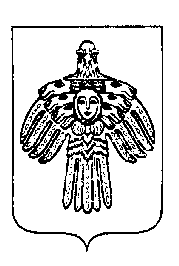 «ПУТЕЕЦ»КАР ОВМÖДЧÖМИНСААДМИНИСТРАЦИЯРАСПОРЯЖЕНИЕРАСПОРЯЖЕНИЕРАСПОРЯЖЕНИЕТШÖКТÖМТШÖКТÖМТШÖКТÖМот «29» января 2024 года                     № 3/1-р          г. Печора, пгт. Путеец,              Республика Коми